Хасенова Сауле Казбековна,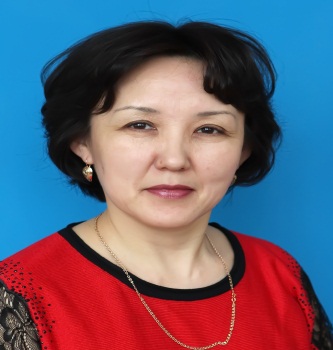 учитель русского языка и литературышколы-лицея № 71города АстанаДомашние животныеДата: 12.12.2017Класс 3 «Ә»Количество учащихся: 15Отсутствуют:0ТемаДомашние животные.Цели урока формировать умение использовать новые слова при составлении предложений, связных предложений о домашнем животном; внимательно слушать текст, стихотворение, отвечать на вопросы; читать, пересказывать текст; рассказывать по рисункуКритерии оценивания- слушают и понимают содержание текста;- отвечают на вопросы по содержанию;- рассказывают о своем животном;- создают постер о животном; выполняют грамматические задания.Привитие ценностей  воспитание заботливого отношения к домашним животнымПредварительные знанияУчащиеся знакомы с текстом «На ферме»; получили предварительное задание нарисовать рисунок домашних животных.Запланированные этапы урокаЗапланированная деятельность на уроке Начало урока5 минуты Середина урока 10 минутПриветствие Проснулось солнышко и сладко зевнуло,Солнышко лучик к тебе протянуло,Солнышко щечку тебе поласкало,Доброго утра тебе пожелало!Повторение изученногоРазгадать кроссворд, используя текст «На ферме»Мой старший брат кто? / фермер/Как зовут доярку на ферме?/Вера/Голодная мычит, сытая жует, всем ребятам молоко дает. / корова/Что делает Юра на ферме? /кормит/Усатая,  полосатая Мурлычит весь день,Играть ей не лень. / кошка/Что за слово получилось? ФЕРМА. А что такое ферма? Кто живет на ферме? /ответы учащихся/ Правильно, ребята, – это домашние животные.  Сегодня наш урок посвящается домашним животным.Рассказы учащихся о домашних  животных. (учащиеся защищают свои рисунки о животных).Презентация «Домашние животные».Чтение текста из учебника «Коза».Беседа по содержанию:- О каком домашнем животном говорится в тексте?- Чем она питается?- Какую пользу она приносит человеку? - Какое молоко у козы?1. Словарная работа:Корова, лошадь, конь, баран, коза, овца, верблюд, ферма, кормить, доить. / взаимопроверка тетрадей/.2. Записать слова во множественном числеКоза – козыОвца – овцыКонь – кониВерблюд – верблюдыБаран – бараныКорова – коровы18 мин.5 минут2 минутыФизминутка с СеребряшкойРабота в группах Деление на группы по цвету колечка. Каждый ученик выбирает себе коробочку от киндера внутри которой лежит колечко. По цвету колечка садятся по группам. / 4 группы/Каждая группа получает свое задание1 группаСоздать постер о домашних животных. 2 группа Правильно составить текст о собаке.У меня есть собака по кличке Дружок. Дружок  очень красивый. У него умные  глаза. Шерсть мягкая, пушистая, черная. Ушки  длинные. Я его очень люблю. Думаю,  что Дружок тоже любит меня.  Мы вместе играем. Мне не нужна никакая другая собака.3 группаСобрать постер по картинкам и рассказать о животных на трех языкахКошка – Cat (кэт) [kæt] - мысық Корова – Cow (кау) [kau]- сиырКоза – Goat (гоут) [gəut] – ешкіЛошадь – Horse (хос) [hɔ:s] – атСвинья – Pig (пиг) [pig] – шошқа и т.д.4 группаСделать фонетический разбор слов: корова, собака.Записать слова в два столбика, в один столбик – слова, отвечающие на вопрос кто? , в другой – на вопрос что?Лошадь, двор, ферма, верблюд, корова, корзина, овца, картина, баран, коза,ведро, ящик.Защита постеров. Выступление учащихся. Взаимооценивание, самооценивание.Подведение итогов работы, выставление оценок. Рефлексия«Незаконченная фраза».«Я быстро справился с заданием, потому что…«Мне больше понравилось выполнять задания…«Сегодня я узнал (научился)… «Работа в группе мне помогла…